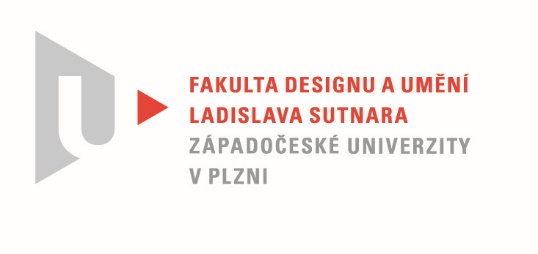 Protokol o hodnoceníkvalifikační práce Název bakalářské práce: INTERIÉR (obecně) JAKO HRAPráci předložil student:  Kristýna LACIGOVÁStudijní obor a specializace: Design, specializace Produktový designPosudek oponenta práce Práci hodnotil: MgA. Štěpán Rous, Ph. D.Cíl práce Formálně bylo vytvořeno to, co bylo slíbeno,  fakticky kvalita výstupu odpovídá obvyklým požadavkům kladeným na posuzovaný typ kvalifikační práce.Stručný komentář hodnotitele  Modulární závěsný systém považuji za kvalitní a pro interiér přínosný. Líbí se mi ve spojitosti s konkrétním pokojem v tomto případě  obývacím, kde působí sympaticky            a minimalisticky.   Jednoduchost a variabilnost v prostoru a  možnost použití různých kompatibilních prvků je předností tohoto návrhu.  Možná bych příliš robustní dřevěné části nahradil např. dýhou olepený alubond, kdy se podstatně zmenší objem, váha a předmět nepůsobí tak objemně.  Trošku postrádám koncept montáže do stěny, která vlastně je sádrokarton a nebo je to předsazená stěna z jiného materiálu? Asi výrobce tohoto systému toto bude zcela jistě řešit.Vyjádření o plagiátorstvíPředkládané dílo není plagiátem.4. Navrhovaná známka a případný komentářNavrhuji hodnotit známkou výborněDatum:22.05.2022							MgA. Štěpán Rous, Ph.D.Tisk oboustranný